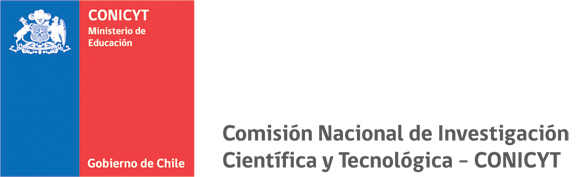 PREMIO ABATE MOLINAConvocatoria 2015Formulario de postulación1.-		ANTECEDENTES GENERALESInstitución nacional albergante:Responsable de la postulación:2.-	ANTECEDENTES DEL/ DE LA INVESTIGADOR/A O CANDIDATO/A EXTRANJERO/AAntecedentes  personalesAntecedentes académicosPublicaciones in extenso. Proporcione las referencias completas de los trabajos publicados por el/la investigador/a desde 2010.Trabajos de investigación realizadosProyectos de investigación en desarrolloPremios recibidosBecas obtenidas a lo largo de su carreraOtros 3.-  	PLAN DE TRABAJO (incluya carta Gantt)Descripción: Estudio científico:4.-  INFORMACION COMPLEMENTARIA: Incluya cualquier otra información que considere importante para la  postulación.       FOLIOABATE15                    Reservado para CONICYT                    Reservado para CONICYTÁrea temáticaDisciplina OCDE(Según lista adjunta)Área de conocimientoNombre institución DepartamentoFacultadDirecciónCiudad Web institucionalNombres y apellidosRUT Teléfono (s)Correo electrónico Nombres y apellidosPasaporte NacionalidadFecha de nacimientoSexoInstituciónDirección para correspondenciaCiudadTeléfono (s)Correo electrónicoAREA DISCIPLINATÍTULOS Y GRADOSUNIVERSIDADPAÍSAÑO OBTENCIÓNTítulosGrados AcadémicosJERARQUÍA ACADÉMICAINSTITUCIÓNAutores y TítuloRevista, Volumen, Página inicial, final, AñoTrabajosBreve DescripciónProyectosBreve DescripciónPremiosInstitución otorgante BecasEspecializaciónOBJETIVOS:ACTIVIDADES A REALIZARSE DURANTE LA ESTADA:RESUMEN:IMPACTO DEL ESTUDIO:RESULTADOS ESPERADOS:FechaFirma responsable de la postulación